Муниципальное казенное общеобразовательное учреждениеБаганская средняя общеобразовательная школа №2                              Конспект урока                     по русскому языку 4 классТема: обобщение знаний об имени прилагательном                                               Учитель: Лоось Л.А.                                              2015 г.Тема учебного занятия: обобщение знаний об имени прилагательномУровень образования:  начальное общее образование  Класс:  4 класс  Предмет:  русский язык Тип учебного занятия:  обобщения и систематизации знаний Форма учебного занятия : урок-путешествие  по родному краю.Принципы:  коммуникативности,  наглядности, сознательности, доступности, прочности,  индивидуализации.Формы обучения: • Коллективная • Индивидуальная • Парная • Групповая
Методы обучения : наглядный, практический
Оборудование: компьютер, проектор, презентация, сигнальные карточки, словари Ожегова. Цель: помочь учащимся научиться   собирать воедино уже имеющиеся по данной теме знания, обосновывать их и систематизировать поступающие данные.Задачи учебного занятия. Формировать универсальные учебные действия:Через организацию пространства поиска, диалога, творчества; Через обмен содержанием субъективного опыта между учениками; Через общение с учениками на принципах сотрудничества;Через включенность каждого ученика в работу класса.Универсальные учебные действия, формируемые у учащихся  на учебном занятии:-познавательные УУД (дети формулируют познавательные цели,  анализируют объекты, проводят классификацию по различным критериям, проводят анализ информации, обобщают в виде правила);-личностные УУД  (устанавливают значимость познавательной деятельности, оценивают усвоение содержания материала);-коммуникативные УУД (сотрудничают в поиске и сборе информации, учатся учитывать позицию собеседника);-регулятивные УУД (ставят учебные задачи, проводят контроль).                                       Ход учебного занятияI. Актуализация знанийУчитель:  Как хорошо, что мы все вместе. Мы спокойны и добры, мы приветливы и доброжелательны. Мы здоровы. Сделайте глубокий вдох и вдохните в себя свежесть, доброту и красоту этого дня. Выдохните все обиды и огорчения. (Слайд   2 )Пусть сегодня для нас всех,На урок придёт успех!Поприветствуем гостей,С ними нам вдвойне теплей,Пожелайте нам удачи,И успешности в придачу!Мы урок наш начинаем, Что учили, повторяем!»Я думаю, что это занятие принесет нам всем радость общения друг с другом, принесет много нового и интересного.
Нам понадобятся все ваши знания, полученные на уроках русского языка, выдержка, дисциплина, инициатива, активность, умение слушать своих товарищей.II. Постановка учебной задачи. Постановка темы и цели урока.
— С каким настроением вы пришли сегодня на урок?
(С веселым,  радостным, хорошим, бодрым, замечательным)
Слова какой части речи вы употребили, когда отвечали на мой вопрос? (Имя прилагательное)
— Почему оно так называется? (Это слово к чему-то прилагается, присоединяется).
- Вы уже догадались, какая тема нашего урока? О чем будет разговор на уроке? (Слайд   3)       (Тема нашего урока – имя прилагательное)Учитель: Давайте  попробуем сформулировать цели нашего урока.(Слайд  4  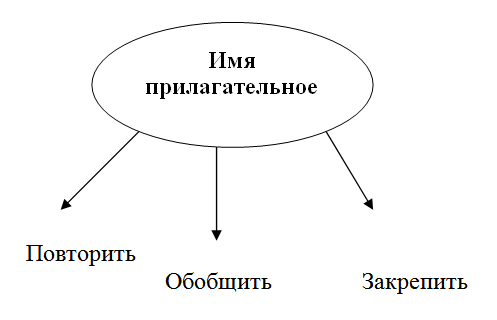 
Запись числа в тетрадь   (Слайд 5)(слайд 6)Учитель:  Название  месяца февраль латинское по происхождению. Февраль в древнем Риме заканчивал год, поэтому в конце месяца древние римляне устраивали большой праздник, на котором приносили жертвы покровителю стад богу Фебрусу. Отсюда и название месяца – февраль   Древнерусское название февраля – «лютый». В феврале выпадает много снега, стоят лютые морозы.Учитель:— Сегодня мы с вами, обобщая свои знания об имени прилагательном, закрепим умение правильно их писать и употреблять в своей речи, закрепим   лексико – грамматические   признаки   прилагательных. Предлагаю игру « Крестики-нолики» ( Слайд  7 )Х О Х Х Х  О О О  ( Проверка игра «Молчанка»)  - Сегодня  мы   отправимся в удивительное путешествие по родному краю и постараемся получить самые яркие впечатления от той красоты, что нас окружает.(Слайды  8 – 15 )Стихотворение З.Александровой  «Родина»  (Читает ученик)Если скажут слово «родина»,Сразу в памяти встаётСтарый дом, в саду смородина,Толстый тополь у ворот.У реки березка-скромницаИ ромашковый бугор…Родина бывает разная,Но у всех она одна!Учитель: А как называется страна, где мы живем?На уроках окружающего мира мы изучали природные зоны нашей необъятной страны.   (Слайды  16 – 24)Велика наша Родина. Если сесть в самолёт и пролететь
над её территорией, то можно увидеть белоснежную  Арктику.Учитель:  А  теперь вспомните и назовите словосочетания имя прилагательное + существительное, которые вы  прочитали на увиденных слайдах) (белоснежная Арктика, холодная тундра, зеленые леса,вольные степи, огромные поля, знойные пустыни,  высокие горы, могучие реки, великолепные храмы.  А как называется наша  область?- Родина. Как вы понимаете значение этого слова?
(Работа по словарю Ожегова)lll.Первичное закрепление  Словарная работа.
— Я предлагаю  найти этимологию слова Родина. Этимология – это происхождение.Этимология слова Родина.
Слово Родина произошло от древнего слова род, которое обозначает группу людей, объединенных кровным родством. Каждый из них – потомок какого – либо старинного древнего рода. А само слово род означает древнейшего бога славян Рода. Главный город племени Россов назывался Родень (родня). Он был назван в честь бога Рода.(Слайд  25 )
2. Работа над словарным словом.  (Дифференцированное задание)
1 уровень: Запишите однокоренные слова к слову Родина. (родной, родители, род, родичи, родственники)   1 балл
2 уровень: Запишите синонимы к слову Родина
(Отечество, Отчизна, мать-земля, родной край, родная страна) 2 баллаУчитель: Чтобы правильно выполнить задание, нужно вспомнить какие слова называются однокоренными?Что такое синонимы?
-Найдите среди этих слов имена прилагательные. Докажите.Проверка задания ( Слайд 26)Работа с листом самооценки.lV. Самостоятельная работа с самопроверкой.Задание №1   (Слайд  27)— Что является символом нашей Родины? (береза)— Подберите и запишите  в тетради  прилагательные к слову береза?
Береза (какая?) …. (белоствольная, стройная, белая, белокурая, цветущая, кудрявая, белесая, красивая…) работают индивидуально (за 1 записанное прилагательное – 1 балл)Работа с листом самооценки. Какое умение оцениваем?  ( Слайд 28)Задание №2 (Слайд 29 )Учитель:Прочитать текст. Учащиеся читают текст.Берёза обыкновеннаяПроизрастает берёза в лесной зоне европейской части России и в Сибири. Цветёт в апреле – мае. Берёза хорошо приспособилась к непростым условиям Сибири. Она никогда не вымерзает от  сильных морозов и не гибнет от засухи. Так пусть же она вечно живёт на российской земле и приносит великую радость людям!Кто попробует прочитать текст выразительно и эмоционально?Из текста «Береза – символ Росси» выписать словосочетания прилагательное + существительное, определить число, род, падеж имен прилагательных.
Памятка «Как определить род, число, падеж имен прилагательных»(Слайд 30)Работа в группах. Правила  работы в группах. Выбор консультантов. (слайд  31)Проверка работы. Листы самооценки. Какое умение оцениваем? (слайд 32)  в лесной зоне -          ед.ч., ж.р., П.п.европейской части-  ед.ч, ж.р., П.п.непростым условия -  мн. ч., Д.п. сильных морозов –  мн.ч., Р.п.на российской земле -   ед.ч., ж.р.,П.п.великую радость  -  ед.ч., ж.р., В.п.Учитель: «Слово о родном языке»- Наша Родина – это Россия, страна в которой мы живем, учимся.Свою любовь к родине народ издавна выражает в стихах, песнях, а также пословицах и поговорках. Народ очень часто сравнивает родину с матерью. Родина как мать. Она может быть заботливой, ласковой, терпеливой. Она может быть требовательной, строгой, но справедливой. (Составить пословицы, которые разрезаны на част. Работа в группах. Выполнение задания- соединение рук.Человек без родины – соловей без песни.Нет в мире краше Родины нашей.Родная сторона – мать, чужая – мачеха.Найдите прилагательные в пословицах. Физминутка.Учитель:  Я буду называть слова, если вы услышите имена прилагательные женского рода – встают девочки, имена прилагательные мужского рода – мальчики.Весёлый, быстрая, овальный, маленький, интересная, лесные, красивая, заботливый, смелый, трудолюбивая, мальчик, застенчивая, внимательные.Учитель: А теперь я хочу проверить, как вы запомнили имена прилагательные, которые прозвучали.  Назовите их.V. Включение в систему знаний и повторения Работа в группах.  Задание №3  (Слайд № 33)Учитель: У великого русского писателя И.Соколова-Микитова есть замечательные строки, которые выражают его любовь к Родине.- У вас на столах лежат  листочки с текстом. Прочитайте текст. Докажите мне, что это текст.(В данном тексте более двух предложений, предложения связаны по смыслу, данный текст можно озаглавить)  «Род.на! Это особенн… слово полно глубок… смысла. Я вижу необ.ятные её просторы, чувствую ласков…вет.рок.  Х.р.ш. задушевн… песни её прекрасн… и мужественн… н.рода».                                                                          И. Соколов-МикитовОзаглавьте данный текст.— Чему учит этот текст?
-Какова основная мысль текста?Работа в группах. Задания для групп (Слайд 34)
1 группа – называет орфограммы2группа - называет окончания имен прилагательных3 группа – озвучивает род имен прилагательных4 группа – озвучивает число имен прилагательных5 группа – озвучивает  падеж имен прилагательныхПроверка и  оценивание : 0 ош.- 5б, 1-2 ош.-4б., 3ош. -3б, (Слайд №35, 36)Более 4ош.-  0б.Работа с  предложением.  ( Слайд 37) Я вижу необъятные её просторы, чувствую ласковый ветерок. (Индивидуальная работа на карточках). Работа консультантов.1 группа – дает характеристику предложения2 группа- называет грамматическую основу предложения3 группа – называет части речи4 группа – называет словосочетания из данного предложения5 группа – представьте, что после слова ветерок стоит запятая и вам нужно продолжить предложение (Слайд 38) Проверка тестаЗадание 4. Тестирование. (  взаимопроверка, работа в парах)1.Имя прилагательное – часть речи, которая обозначает...а)  предметб) признак в) действие2.Найди строку, в которой даны только имена прилагательные.а) медленный,  вареное, синийб) верность, желтый,  белый.В) медлительность,  верный,  белизна 3.Как изменяется имя прилагательное ?а)  по лицам б) по числам в) по падежам 4.У прилагательного нет следующего признака...а) родаб) времени в) числа5.В каком имени прилагательном нужно писать окончание –яя ?           а) домашн... животноеб)  домашняя  работав)   домашн... режимКритерии оценивания теста (Слайд 39)Листы самооценки. (Слайд 40)Vl. Итог учебного занятияУчитель: Чем мы сегодня занимались на занятии?(Сегодня на занятии мы повторили почти все, что знаем об имени прилагательном,  получили новые знания, развивали свою речь.)Сейчас я предлагаю вам составить кластер: «Имя прилагательное»  (Учащиеся работают в группах)Взаимопроверка между группами.VI. Рефлексия. Лист  самооценки. Тема: обобщение знаний  об имени прилагательном.(Слайд 41)Ребята,  посчитайте свои баллы на своих листах самооценки. Оцените себя, как вы работали на уроке? Кто получил 14 - 12 баллов, ставьте себе на листах самооценки отметку 5. Кто получил  11 - 9 баллов, ставьте 4, а кто получил 8 - 6 баллов  - 3, у кого меньше 6 баллов  -  ничего не ставит. Ребята, поднимите руки, кто получил оценку 3? Нам еще придется потрудиться. - Я вас всех благодарю за урок. Молодцы, ребята!  Мне тоже понравилось, как вы работали. - На этой нотке мы и заканчиваем наше необычное путешествие.- Вернемся к схеме: Обобщили мы свои знания об имени прилагательном?
Покажите свое настроение в конце урока?
Я рада, что у вас хорошее настроение.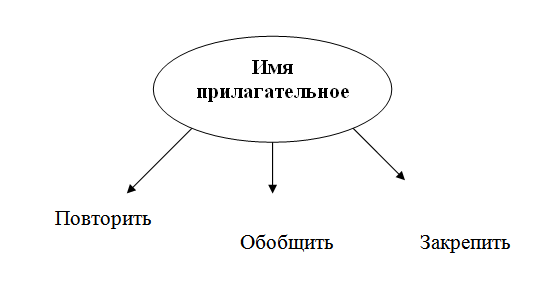 (Слайд №42) Учитель: Какое главное для каждого из нас слово, очень часто звучало на уроке? (Родина) (Слайд 43)Я предлагаю вам творческое задание.  Используя  задание придумать и записать имена прилагательные, характеризующие нашу Родину.Творческий прием РКМ «Круги по воде»Р – прилагательное ед. ч., И.П., ж.р.О – прилагательное мн. числаД – прилагательное с окончанием –аяИ – прилагательное  с окончанием –оеН – прилагательное ед.ч., И.п., м.р.А – прилагательное, название самой холодной природной зоны России.VIl. Рефлексия(Слайд 44)   Карта Баганского района  Учитель: Ребята перед вами фотография нашей малой Родины - села Багана, сделанная с высоты птичьего полета. Но она, какая грустная.  Как вы думаете, чего на ней не хватает? (Солнышка)   Я предлагаю согреть наше село своими солнышками. Учитель: Мы заканчиваем наше занятие,  и я прощу вас оценить свою работу на занятии. Если вы считаете, что вам на занятии было все понятно и занятие вам понравилось, оцените солнышком « Я справился!» Если на занятии было не все понятно – оцените солнышком  «Есть сомнения». Если вам нужна помощь учителя по теме «Имя прилагательное» - оцените солнышком  «Нужно подумать».(Дети выходят группами)Vll.  Домашнее задание Учитель: Родина – это и русская березка, и лес, и узкая тропинка, и крик кукушки. Это место, где ты родился и вырос.И для многих из вас вашей  малой родиной является  село Баган , которое расположено в …,(Новосибирской  области).Баган ... Родное  моё село. Что для меня и для каждого, живущего в нем, значат эти слова? Родная улица, родной дом, даже  красивое дерево, мимо которого я хожу каждый день, дорого мне. Я люблю тебя моё родное село - ты частица моей души. Ну, а сейчас для вас видеописьмо (видеоролик о Багане)(Слайд  45)Домашнее задание:-написать   мини-сочинение  на тему: «Моя улица». Что вам в ней дорого, на что обращаете внимание каждый день.Опорные слова: улица, дом, родное село.  (отметка 5)- сочинить четверостишие о Багане   (отметка 5)- записать 4 пословицы о Родине  ( отметка 4)         Учитель:- Я вас всех благодарю за урок. Молодцы, ребята!  Мне тоже понравилось, как вы работали. - На этой нотке мы и заканчиваем наше необычное путешествие.Задание №1Задание №2Задание №3Задание №4ТестИтого:                       балловОценка: